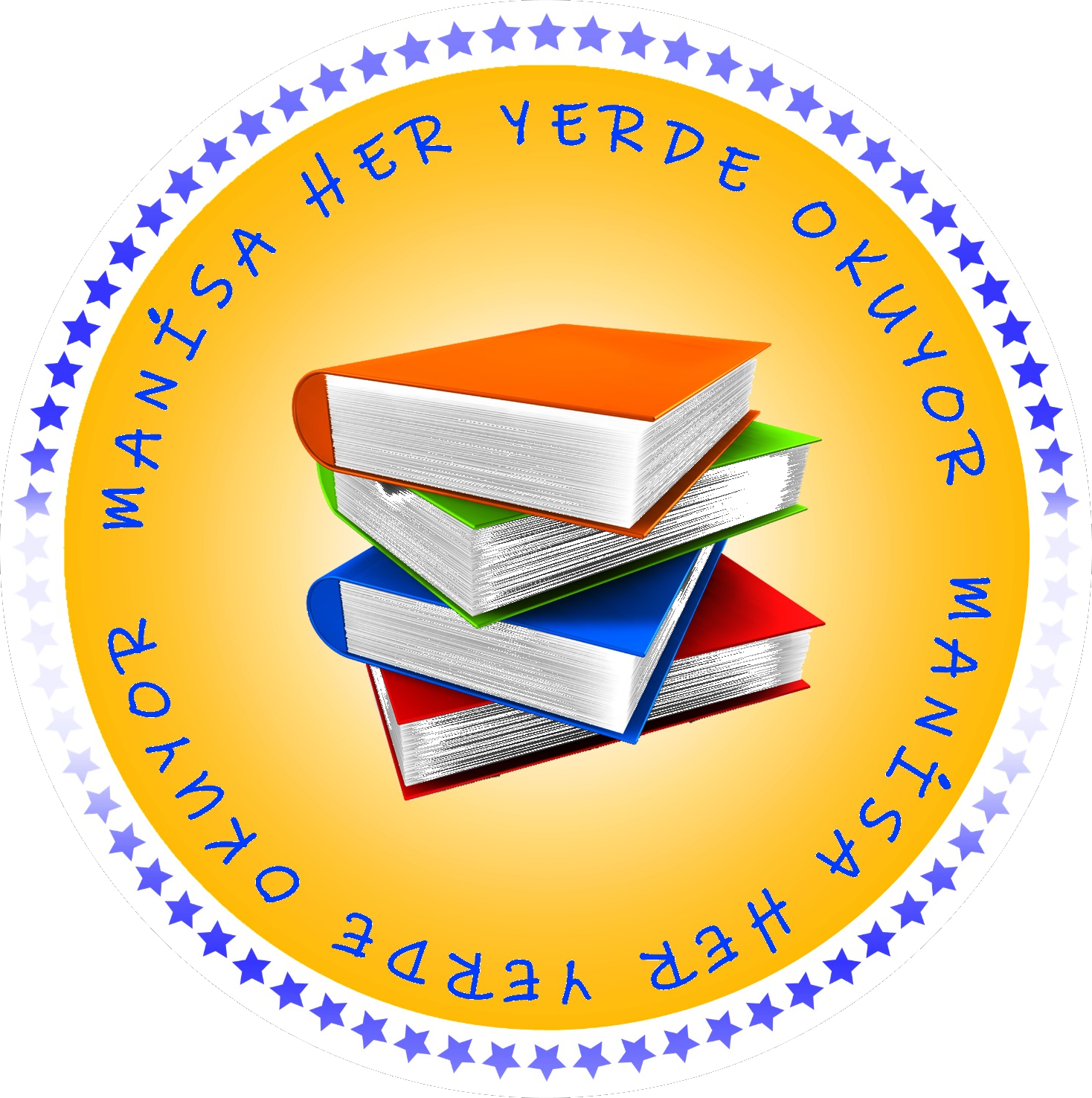 P 1 MANİSA HER YERDE OKUYOR PROJESİBİRİNCİ BÖLÜMGiriş, Projenin Gerekçesi, Performans Kriterleri, Projenin Konusu, Amaçlar, Hedefler, Paydaşlar, Kapsam,  İlkeler, Dayanak, Proje Süresi1.GİRİŞ:Okumak insanın kişisel gelişimini sağlayan önemli etkenlerden biridir;  insanın düşünce yapısını, hayal dünyasını geliştirir, sözcük dağarcığını arttırır, insana bilgi ve birikim kazandırır. Çoğu insan okuma etkinliğini eğitim öğretim kurumlarının mekânları ile sınırlı tutmaktadır. Aksine evde, otobüs terminalinde, otobüste, minibüste, çay molalarında, fırsat bulduğumuz her yerde canımızın sıkıldığını hissettiğimiz bir anda, bir kitabın kapağını açmak sıkıntımızı gidermeye yardımcı olacaktır. Yani aslında her yeri kitap okuma etkinliğimizin bir parçası haline getirmek mümkündür ve bu bizim elimizdedir.2.PROJENİN GEREKÇESİ:Uluslararası Eğitim Başarılarını Belirleme Kuruluşu (IEA), yürüttüğü bir çalışmada Türk öğrencilerinin okuma becerilerinin uluslararası standartların altında olduğunu bildirmiştir. Bu Araştırmalar, Türkiye’de yılda kişi başı yapılan kitap harcamasının 45 sent olduğunu, bin kişiden sadece birinin kitap okuduğunu ve gençlerin %70’inin hiç kitap okumadığını ortaya koymaktadır. Aynı araştırmada temel ihtiyaç maddeleri sıralamasında kitabın 235. sırada yer aldığı vurgulanmıştır. Diğer taraftan Türkiye’de her 95 kişiye bir kahvehane, her 65 bin kişiye de bir kütüphane düştüğü gerçeği okuma düzeyimizin ne seviyede bulunduğunun açık bir göstergesidir. Türkiye’deki okuma faaliyetlerinin ders kitaplarında bulunan metinlere dayalı yapıldığı oysa okuma becerilerinin okul başarısı ve günlük yaşam için temel beceriler olduğu açıktır. Toplumun okuma alışkanlığından uzaklaşması ile bireylerin günlük hayatındaki her tür duygu ve düşüncesini 300 kelimeyle ifade eder duruma gelmesine yol açmıştır. Bu durum Türkçedeki genel bozulmayı ve dilin kuşaktan kuşağa aktarılmasındaki problemleri de beraberinde getirmektedir. Çocukların her türden alışkanlığı edinmesinde önemli derecede etkili olan ebeveynlerin, okumadaki duyarsızlığı etkilidir. Çünkü okumayan anne ve babaların, okuma alışkanlığı olan çocuklara sahip olma olasılığı yüksek olamayacak. Bu nedenle, bu projenin uygulamasında yer alan tüm okul aile birlikleri yardımıyla ebeveynlere de bu duyarlılığın kazandırılması için uygun bir fırsat oluşacaktır. Ayrıca gün geçtikçe zararlı alışkanlıklar, bağımlılıklar orta öğretim düzeylerine kadar düşmektedir. Kendine yabancılaşan, çevresi ile iletişim kuramayan, bilinçsiz genç bireyler çözümü bu tür kötü alışkanlıklarda aramaktadırlar. Oysa kitaplar çocukların problemler ile baş etmede ve onları desteklemede iyi birer araçtırlar. Bu proje çocuklara duygularını paylaşabilecek bir dost bulma şansı verecektir. Sonuç olarak Türk Milli Eğitiminin en önemli amacı; düşünen, düşündüğünü doğru bir şekilde ifade edebilen, yorum ve sentez yapabilen, tartışan, tek boyutlu değil değişik perspektiflerden değerlendirme yeteneğine sahip, manevi değerlere bağlı, karakterli bireyler yetiştirmek ise ömür boyu okuma alışkanlığı kazandırmaktır. Projemiz bu hedefe katkı sağlayacaktır. 3.PERFORMANS KRİTERLERİ:İlkokul, ortaokul ve lise düzeyinde öğrenim gören öğrenciler İl Milli Eğitim Müdürlüğünce belirlenen kamuya açık alanlarda okuma halkaları oluşturacak,  bu etkinliklere kamu kurum ve kuruluşlarından temsilciler de davet edilerek geniş katılım sağlanacaktır. Hangi okulun öğrencilerinin hangi noktada bu etkinliği icra edeceğini İl Milli Eğitim Müdürlüğü okullara bilahare duyuracaktır. Seçilen okuma noktalarının geniş kitlelerin görebilmesi açısından kentin işlek noktaları olmasına dikkat edilecektir. Her okul etkinliğe öğrenciler ve öğretmenleri ile iştirak edecektir.Yıl boyunca ayrı noktalarda yapılacak etkinliklerin kamu kurum ve kuruluşlarının temsilcileri davet edilerek yapılacak, yöneticilerin de kitap okuma alışkanlıklarının olduğu ve bu faaliyetlere destek verdiği mesajı verilecektir.Okuma etkinliğinde okunan kitaplar toplanıp tasnif edilerek ihtiyacı olan özellikle köy okullarının kütüphanelerine bağışlanacaktır.Yazar, şair ve edebiyat alanında çalışmalar yapan kişiler öğrencilerimiz ile kitap okumanın önemi, kitap sevgisi içerikli panel, söyleşi ve seminerler yapacaktır. 4.PROJENİN KONUSU:Kitap okuma oranlarına bakıldığında istenilen düzeyde olmadığımız, okullarımızdaki kütüphanelerin öğrenciler tarafından etkin kullanılmadığı ve kitap okuma alışkanlığının geliştirilmesi gerektiği aşikârdır. Okullardan başlayan bir okuma hamlesi ile okuma alışkanlığı kazandırılması mümkün olabilecektir. Mevcut kütüphanelerimiz etkin kullanımının sağlanması için okuma alışkanlığı kazandırılması ve bu yönde yapılacak farkındalık ve bilinçlendirme çalışmaları etkili olacaktır. Bir taraftan öğrencilere kitap okuma heyecanı kazandırılırken, diğer yandan halkın bilinçlendirilerek bu farkındalığa dâhil edilmesi destek açısından etkili sonuç verecektir.  Okullarımızda uygulanacak olan bu proje ile öncelikle öğrencilerimize kitap okumayı sevdirme etkinlikleri ile okuma konusunda farkındalık oluşturulacaktır.5.PROJENİN AMAÇLARI:Öğrencilerimize okuma alışkanlığı kazandırmak; bu yolla düşünen, düşündüğünü doğru ve açık bir şekilde ifade eden, algılama gücü yüksek, yorum yapan, analitik düşünebilen, sentez yapan, sorgulayan, tartışan, olaylara tek noktadan değil, çeşitli bakış açılarıyla bakan, güzellik duygusu ve estetik anlayışı gelişmiş, kültürlü, millî ve manevî değerlere sahip, yüksek karakterli bireylerin yetiştirilmesini sağlamak.Okuma kültürüne sahip, düşünen ve duyarlı bireylerin yetiştirilmesine katkı sağlamak.Dilimizin gelişmesi ve korunması için, öğrencilerimizden başlayarak toplumun tüm kesimlerinde ömür boyu okuma alışkanlığı kazandırmak. Yaşam boyu öğrenme felsefesinin yerleşmesine katkıda bulunmak. Öğrenci eğitimine kalite kazandırmak.Toplumsal sorunların çözümünde kuruluşlar ve bireyler arası dayanışmanın pekiştirilmesine katkı sağlamak. Okul aile birlikleri, öğretmen ve idare işbirliğini pekiştirerek eğitim sorunlarının çözümüne yönelik yeni projelerin çıkmasına örnek oluşturmak.İlkokul, ortaokul ve liselerde okuyan öğrenciler arasında okuma alışkanlığı ile ilgili farkındalık oluşturmak,Öğrencilerimizin dünyaya, olaylara, insanlara farklı açıdan bakma alışkanlığı kazandırarak, kavrama güçlerini geliştirmek,Kitap okuma etkinliğinin belli bir mekânla sınırlanmadığını öğrencilere ve halkımıza kavratılması amaçlanmıştır.6.PROJENİN HEDEFLERİ:Öğrencilerimize Türkçenin doğru, güzel ve etkili kullanılma becerisini kazandırmak ve kelime hazinelerinin zenginleşmesini sağlamak. Öğrencilerimize dünyaya, olaylara, insanlara farklı bir bakış açısı kazandırarak, anlama gücünü, düşünce donanımını, genel kültürünü ve hayal gücünü geliştirme becerisini kazandırmak. Öğrencilerimizin var olan yeteneklerinin ortaya çıkması, yaşlarına ve kişiliklerine uygun eserleri öğretmenleri rehberliğinde okumalarını sağlanmak. Okuma alışkanlığı kazanmış, kültür birikimi zengin bir toplum hâline gelebilmemize katkı sağlamak. Eğitim kurumlarımızdaki herkesin okuması için çeşitli sivil toplum kuruluşları, kültür ve bilim adamları, veli ve çevrenin katkıları ile okullarımızda okuma salonları oluşturarak kütüphanelerimizin daha etkin olarak kullanılmasını sağlamak. Öğrencilere açık ve etkili düşünebilme, yazabilme ve problem çözme becerisini kazandırmak. Toplumun Türkçeyi doğru konuşmasına ve yazmasına katkıda bulunmak.Sosyo-ekonomik düzeyini kitap okumamak için sebep olmaktan çıkarmak. Kitapları çocuklara ulaştırmak için alternatif bir yol oluşturmak.Öğrencilere kendi kitaplıklarını oluşturma fırsatını yaratmak. Manisa il genelinde okunan kitap/sayfa sayısını artırmakİlimizdeki öğrencilerin okuma alışkanlığını güçlendirerek onların insanlara, olaylara ve dünyaya eleştirel bir gözle bakabilmelerini sağlamak.Öğrencilerimizin daha doğru olanı bulabilmeleri için onlara kitapların dünyasıyla yardımcı olmak.Okullarda kütüphaneleri kullanma alışkanlığını güçlendirmek.7.PROJENİN PAYDAŞLARI:Manisa Valiliği17 İlçe KaymakamlıklarıManisa Büyükşehir Belediyesi17 İlçe Belediyesi İl Milli Eğitim Müdürlüğü17 İlçe Milli Eğitim Müdürlükleriİl Kültür Turizm MüdürlüğüSTK ve Dernekler 8. PROJE UYGULAMA BİRİMLERİ:	Faaliyetin uygulanmasında ve amacına ulaşmasında il/İlçe Milli Eğitim Müdürlüğü Mesleki ve Teknik Eğitim Hizmetleri, Ortaöğretim Hizmetleri, Temel Eğitim Hizmetleri, Din Öğretimi Hizmetleri, Özel Eğitim ve Rehberlik Hizmetleri, Özel Öğretim Kurumları Hizmetleri ve tüm şubeler, İl/İlçe Strateji Geliştirme Hizmetleri Şubesi ve İl Milli Eğitim Müdürlüğü Strateji Geliştirme Hizmetleri Şubesi AR-GE Birimi ile iş birliği içerisinde çalışacaklardır.9.PROJENİN KAPSAMI:            Bu proje Manisa ilinde bulunan tüm okulları kapsar.    10.İLKELER:Proje, Manisa Valiliğinin onayı doğrultusunda, İl Milli Eğitim Müdürlüğünün denetiminde, AR-GE Birimi tarafından yürütülecektir.Proje bir plan ve program çerçevesinde yürütülecek ve uygulanacaktır.Projenin uygulanmasından; İl ve İlçe Milli Eğitim Müdürlüğü birinci derecede sorumlu olacaktır,Yürütülen faaliyetler sürekli izlenerek, mevcut durum analizi yapılacaktır, periyodik aralıklarla İl /İlçe Proje İzleme ve Değerlendirme Kurulu bilgilendirilecektir.Gerçekleştirilen faaliyetlerin tanıtımı ve paylaşımı yapılacaktır.AR-GE Birimi ve proje için belirlenen komisyon üyeleri projeye destek konusunda işbirliği yapacaktır.11.DAYANAK:Anayasanın 42.maddesi,5442 sayılı İl İdaresi Kanunu,1739 sayılı Milli Eğitim Temel Kanunu,222 sayılı İlköğretim Kanunu, 07/09/2013 tarihli ve 28758 sayılı Milli Eğitim Bakanlığı Ortaöğretim Kurumları Yönetmeliği,26/07/2014 tarihli ve 29072 Milli Eğitim Bakanlığı Okul Öncesi Eğitim ve İlköğretim Kurumları Yönetmeliği,08/06/2017 tarih ve 30090 sayılı Millî Eğitim Bakanlığı Eğitim Kurumları Sosyal Etkinlikler Yönetmeliği,Milli Eğitim Bakanlığı Stratejik Planı,Manisa İl Milli Eğitim Müdürlüğü Stratejik Planı,18.11.2012 tarihli ve 28471 sayılı Millî Eğitim Bakanlığı İl ve İlçe Millî Eğitim Müdürlükleri Yönetmeliği,projenin yasal dayanağını oluşturmaktadır.12.PROJENİN SÜRESİ: Proje bir (1) yıllık ders süresini içermekte olup 2019-2020 eğitim öğretim yılı ders kesim tarihi itibariyle sona erecektir.İKİNCİ BÖLÜMUygulama Süreci ve Aşamaları, Eylem Planı, Değerlendirme, Uygulama Takvimi, Maliyet, Yürürlük, Yürütme, Diğer Hususlar1.UYGULAMA SÜRECİ VE AŞAMALARI:İl/İlçe Milli Eğitim Müdürlüklerince Yapılacak İşlemler:Proje uygulama esaslarının hazırlanması, Projenin Makam onayına sunulması,İlde Milli Eğitim Müdürü, İlçede İlçe Milli Eğitim Müdürü başkanlığında “İl/İlçe Proje Yürütme Kurulu” oluşturulması,İl/İlçe Proje Yürütme Kurulu tarafından, her okul türünde en çok kitap okuyan 10 öğrencinin tespit edilmesi ve il/ilçe bünyesinde ödüllendirilmesi,Okuma alışkanlığını başarılı yürüten okulların ödüllendirilmesi,Halka açık ve kapalı yerlerde sembolik kitap okuma etkinliklerinin düzenlenmesi ile ilgili iş ve işlemlerin gerçekleştirilmesi,İl/İlçe Milli Eğitim Müdürlüğü tarafından; halka açık ve kapalı yerlerde yapılacak Okuma Etkinliği Günlerinin Planlarının yapılarak, Eğitim Bölgeleri Müdürlüklerine ve eğitim bölgeleri okullarına duyurulması,Okuma Etkinliğinin yapılacağı diğer kamu kurum kuruluş ve saha, alan, parkların İl / İlçe Milli Eğitim Müdürlüğü tarafından tespit edilerek, Eğitim Bölgeleri Müdürlüklerine ve Okullara duyurulması Okuma Etkinliği yapılacak günlerin hava şartları göz önünde bulundurularak yapılması, İl/İlçe Milli Eğitim Müdürlüğü tarafından “Yazarlık Üzerine Söyleşi ve İmza Günü Etkinliği”nin dönem içerisinde (yazarlar davet edilerek) yapılması,İl Milli Eğitim Müdürlüğü İl Proje İzleme ve Değerlendirme Komisyonu tarafından seçilecek yazar, kişisel gelişim uzmanları, akademisyen, tarih bilimciler, araştırmacıların, sanatçıların proje kapsamında davet edilmesi ve öğrenci, öğretmen, idareci ve velilerimize seminerler vermeleri, İl/İlçe Milli Eğitim Müdürlüğü tarafından “Yazarları Anma Günü Etkinliği”nin yapılması,İl/İlçe Milli Eğitim Müdürlüğü tarafından öğrencilere “Okuma Alışkanlığını Kazandırma Yolları” konulu eğitim seminerlerinin verilmesi,Okullarda dönüşümlü olarak 20 dakika yapılan kitap okuma etkinliğine İl-İlçe Milli Eğitim Müdürlüğü bünyesinde görev yapmakta olan tüm İl Milli Eğitim Müdür Yardımcıları ve İl-İlçe Şube Müdürlerinin plan dahilinde katılması,Yapılan etkinliklerin İl/İlçe Milli Eğitim Müdürlüğü’nün Web sayfasında duyurulması ve yayınlanması,Toplu okuma etkinliğinde kamu kurum ve kuruluşları, sivil toplum kuruluşları ile işbirliği yapılacak ve halkın bu faaliyetlere ilgisini çekecek şekilde duyurular yapılacaktır.İlçe Milli Eğitim Müdürlüğü tarafından, Okullardan gelen “Okul Değerlendirme Raporları” incelenerek, İlçe Proje Yürütme Kurulu tarafından, Sene sonu değerlendirme “İlçe Değerlendirme Raporu” hazırlanarak İl Milli Eğitim Müdürlüğü AR-GE Birimine gönderilecektir.İl Milli Eğitim Müdürlüğü AR-GE Birimi tarafından “İlçe Değerlendirme Raporları” sonuçları incelenerek, “İl Değerlendirme Raporu” hazırlanarak, İl Proje Yürütme Kurulu’na sunulacaktır.Proje Çalışma Takvimi doğrultusunda iş ve işlemlerin yürütülmesi sağlanacaktır. Uygulamanın denetlenmesi. Okul Müdürlüklerince Yapılacak İşlemler:Her okul kendi bünyesinde, Okul Müdürü Başkanlığında “Kitap Okuma Ekibi /Kulübü”  ve diğer öğretmenlerden oluşturacaktır.Projenin ana hedefleri, bir toplantı ile Okul Müdürü Başkanlığında, Okul Proje Yürütme Kurulu tarafından okul personeline, öğretmenlere, öğrencilere ve velilere duyurulacaktır.100 temel eserden seçilecek kitapların dışında da günümüz yazarların eserlerinden de seçilmesi sağlanacaktır. (Okul içinde okuma saatlerinde Yazı, Kitap İnceleme ve Değerlendirme Komisyonu tarafından öğrencilerin okul kütüphanesi dışından okumak için getirdiği kitapların incelenmesi)Yıl boyunca okunacak kitaplarla, yazarlarla ilgili tanıtım yazılarının ve yapılan etkinliklerin sınıf ve okul proje panolarına asılması sağlanacaktır.Kütüphanesi bulunan okullarda kütüphanenin kullanılabilir hale getirilmesi sağlanarak, Kütüphanesi olmayan okullara kütüphane kazandırılmaya çalışılacaktır. (Kütüphanesiz Okul Kalmasın Projesi kapsamında faaliyete destek verilecektir.)Okullarda sınıf kitaplığının oluşturulması sağlanacaktır.Okul web sayfasında yapılan etkinliklerin yayınlanması sağlanacaktır. Okul içinde, dönüşümlü olarak, 20 dk. sürecek  “Okuma Saatleri Planı” yapılacak ve Okuma Saatleri Planı İl/İlçe Milli Eğitim Müdürlüğü Strateji Geliştirme Hizmetlerine gönderilecektir.Kitap okumanın sağladığı faydalar ile ilgili özlü sözlerin görünür yerlere asılması sağlanacaktır. “Yazarlık Üzerine Söyleşi ve İmza Günü Etkinliği” adı altında yazarları okula davet edilerek öğrencilerle söyleşi yapmaları sağlanacaktır.  (Davet edilen yazarın özgeçmişi ve eser isimleri AR-GE Birimine gönderilecektir.) Okuma kültürünün geliştirilmesi amacıyla aile ortamında “Okuma Saati Uygulamasının Önemi” veli toplantılarında anlatılacaktır. Okul Proje Yürütme Kurulu tarafından, her ayın sonunda, en çok kitap okuyan öğrenci seçimi yapılarak, törenlerden önce, öğrencilerin ödüllendirilecek ve tüm öğrencilerin görebileceği panolarda ilan edilecektir.   Akıllı Sokaklar Projesini uygulayan ve uygulayacak olan okullarımızda, Okuma Koridorunun oluşturulması sağlanacaktır.Her ayın sonunda sınıf öğretmenleri, “Sınıf Değerlendirme Raporu”nu doldurarak, Okul Proje Yürütme Kuruluna teslim edeceklerdir. Her ay, sınıfta en fazla kitap okuduğu Okul Proje Yürütme Kurulu tarafından tespit edilen öğrenci, ödüllendirilecektir.Sınıf Değerlendirme Raporları sonuçlarına göre Okul Proje Yürütme Kurulu tarafından Sene Sonu Değerlendirme “Okul Değerlendirme Raporu” doldurularak İlçe Milli Eğitim Müdürlüğü Strateji Geliştirme Şubesi’ne gönderilecektir. Proje Çalışma Takvimi doğrultusunda iş ve işlemlerin yürütülmesi sağlanacaktır. OKUMA SAATİ UYGULAMASINDA; Tekli ve İkili eğitim uygulanan ilkokul, ortaokul ve liselerde;             Her okul, öğrencilerine ders saatleri içerisinde, okul yönetiminin hazırlayacağı plan doğrultusunda, dönüşümlü olarak 20 dk. Okuma Saati uygulayacaktır. 2.EYLEM PLANI:Proje aşağıdaki belirtildiği şekilde uygulanacaktır.3.DEĞERLENDİRMEBu projenin uygulanmasından sonra ortaya çıkan sonuçlar raporlaştırılarak İlçe Milli Eğitim Müdürlükleri tarafından İl Milli Eğitim Müdürlüğüne gönderilir. Rapor doğrultusunda projenin değerlendirilmesi İl Millî Eğitim Müdürlüğünce yapılır.4.UYGULAMA TAKVİMİ:5.MALİYET:Projenin giderleri Manisa Valiliği, İl/İlçe Milli Eğitim Müdürlüğü, okullar ve paydaşlar tarafından karşılanacaktır.6.YÜRÜRLÜK:Bu proje yönergesi iki (2) bölüm ve yirmi (20) madde olmak üzere 2019-2020 öğretim yıllarında uygulanacak olan “MANİSA HER YERDE OKUYOR PROJESİ” için hazırlanmış olup Manisa Valiliğinin onayladığı tarihte yürürlüğe girer.7.YÜRÜTME:Bu yönergenin hükümleri “İl Proje İzleme ve Değerlendirme Kurulu” tarafından yürütülür.8.DİĞER HUSUSLAR:Projenin yürütülmesinde birinci dereceden sorumlu İl Milli Eğitim Müdürlüğüdür.Proje kapsamında yürütülecek iş ve işlemlerin Müdürlüğümüzce istenecek ve http://manisaarge.meb.gov.tr/ adresinde yayınlanacak Ek belgeler doğrultusunda yapılması gerekmektedir.Önceden bilgilendirmek koşuluyla; proje, yarışma metni, ekleri, faaliyetler, vb. üzerinde İl Milli Eğitim Müdürlüğü tarafından gerekli değişiklikler yapılabilecektir.Proje, Eğitim Öğretimi aksatmadan uygulanacaktır.Tüm projeler, yapılacak çalışmalar ve değişiklikler http://manisaarge.meb.gov.tr/ adresinde yayınlanacak olup sitenin takip edilmesi gerekmektedir.Soru, sorun ve öneriler için; http://manisaarge.meb.gov.tr/www/iletisim.php argemanisa@gmail.com / manisaheryerdeokuyor@gmail.com P 1MANİSA MİLLİ EĞİTİM MÜDÜRLÜĞÜMANİSA HER YERDE OKUYOR PROJESİ ÖZETPROJENİN ADIMANİSA HER YERDE OKUYOR PROJESİPROJENİN GEREKÇESİUluslararası Eğitim Başarılarını Belirleme Kuruluşu (IEA), yürüttüğü bir çalışmada Türk öğrencilerinin okuma becerilerinin uluslararası standartların altında olduğunu bildirmiştir. Bu Araştırmalar, Türkiye’de yılda kişi başı yapılan kitap harcamasının 45 sent olduğunu, bin kişiden sadece birinin kitap okuduğunu ve gençlerin %70’inin hiç kitap okumadığını ortaya koymaktadır. Aynı araştırmada temel ihtiyaç maddeleri sıralamasında kitabın 235. sırada yer aldığı vurgulanmıştır. Diğer taraftan Türkiye’de her 95 kişiye bir kahvehane, her 65 bin kişiye de bir kütüphane düştüğü gerçeği okuma düzeyimizin ne seviyede bulunduğunun açık bir göstergesidir. Türkiye’deki okuma faaliyetlerinin ders kitaplarında bulunan metinlere dayalı yapıldığı oysa okuma becerilerinin okul başarısı ve günlük yaşam için temel beceriler olduğu açıktır. Toplumun okuma alışkanlığından uzaklaşması ile bireylerin günlük hayatındaki her tür duygu ve düşüncesini 300 kelimeyle ifade eder duruma gelmesine yol açmıştır. Bu durum Türkçedeki genel bozulmayı ve dilin kuşaktan kuşağa aktarılmasındaki problemleri de beraberinde getirmektedir. Çocukların her türden alışkanlığı edinmesinde önemli derecede etkili olan ebeveynlerin, okumadaki duyarsızlığı etkilidir. Çünkü okumayan anne ve babaların, okuma alışkanlığı olan çocuklara sahip olma olasılığı yüksek olamayacak. Bu nedenle, bu projenin uygulamasında yer alan tüm okul aile birlikleri yardımıyla ebeveynlere de bu duyarlılığın kazandırılması için uygun bir fırsat oluşacaktır. Ayrıca gün geçtikçe zararlı alışkanlıklar, bağımlılıklar orta öğretim düzeylerine kadar düşmektedir. Kendine yabancılaşan, çevresi ile iletişim kuramayan, bilinçsiz genç bireyler çözümü bu tür kötü alışkanlıklarda aramaktadırlar. Oysa kitaplar çocukların problemler ile baş etmede ve onları desteklemede iyi birer araçtırlar. Bu proje çocuklara duygularını paylaşabilecek bir dost bulma şansı verecektir. Sonuç olarak Türk Milli Eğitiminin en önemli amacı; düşünen, düşündüğünü doğru bir şekilde ifade edebilen, yorum ve sentez yapabilen, tartışan, tek boyutlu değil değişik perspektiflerden değerlendirme yeteneğine sahip, manevi değerlere bağlı, karakterli bireyler yetiştirmek ise ömür boyu okuma alışkanlığı kazandırmaktır. Projemiz bu hedefe katkı sağlayacaktır.PROJENİN KONUSUKitap okuma oranlarına bakıldığında istenilen düzeyde olmadığımız, okullarımızdaki kütüphanelerin öğrenciler tarafından etkin kullanılmadığı ve kitap okuma alışkanlığının geliştirilmesi gerektiği aşikârdır. Okullardan başlayan bir okuma hamlesi ile okuma alışkanlığı kazandırılması mümkün olabilecektir. Mevcut kütüphanelerimiz etkin kullanımının sağlanması için okuma alışkanlığı kazandırılması ve bu yönde yapılacak farkındalık ve bilinçlendirme çalışmaları etkili olacaktır. Bir taraftan öğrencilere kitap okuma heyecanı kazandırılırken, diğer yandan halkın bilinçlendirilerek bu farkındalığa dâhil edilmesi destek açısından etkili sonuç verecektir.  Okullarımızda uygulanacak olan bu proje ile öncelikle öğrencilerimize kitap okumayı sevdirme etkinlikleri ile okuma konusunda farkındalık oluşturulacaktır.PROJENİN AMAÇLARI Öğrencilerimize okuma alışkanlığı kazandırmak; bu yolla düşünen, düşündüğünü doğru ve açık bir şekilde ifade eden, algılama gücü yüksek, yorum yapan, analitik düşünebilen, sentez yapan, sorgulayan, tartışan, olaylara tek noktadan değil, çeşitli bakış açılarıyla bakan, güzellik duygusu ve estetik anlayışı gelişmiş, kültürlü, millî ve manevî değerlere sahip, yüksek karakterli bireylerin yetiştirilmesini sağlamak.Okuma kültürüne sahip, düşünen ve duyarlı bireylerin yetiştirilmesine katkı sağlamak.Dilimizin gelişmesi ve korunması için, öğrencilerimizden başlayarak toplumun tüm kesimlerinde ömür boyu okuma alışkanlığı kazandırmak. Yaşam boyu öğrenme felsefesinin yerleşmesine katkıda bulunmak. Öğrenci eğitimine kalite kazandırmak.Toplumsal sorunların çözümünde kuruluşlar ve bireyler arası dayanışmanın pekiştirilmesine katkı sağlamak. Okul aile birlikleri, öğretmen ve idare işbirliğini pekiştirerek eğitim sorunlarının çözümüne yönelik yeni projelerin çıkmasına örnek oluşturmak.İlkokul, ortaokul ve liselerde okuyan öğrenciler arasında okuma alışkanlığı ile ilgili farkındalık oluşturmak,Öğrencilerimizin dünyaya, olaylara, insanlara farklı açıdan bakma alışkanlığı kazandırarak, kavrama güçlerini geliştirmek,Kitap okuma etkinliğinin belli bir mekânla sınırlanmadığını öğrencilere ve halkımıza kavratılması amaçlanmıştır.PROJENİN HEDEFLERİÖğrencilerimize Türkçenin doğru, güzel ve etkili kullanılma becerisini kazandırmak ve kelime hazinelerinin zenginleşmesini sağlamak. Öğrencilerimize dünyaya, olaylara, insanlara farklı bir bakış açısı kazandırarak, anlama gücünü, düşünce donanımını, genel kültürünü ve hayal gücünü geliştirme becerisini kazandırmak. Öğrencilerimizin var olan yeteneklerinin ortaya çıkması, yaşlarına ve kişiliklerine uygun eserleri öğretmenleri rehberliğinde okumalarını sağlanmak. Okuma alışkanlığı kazanmış, kültür birikimi zengin bir toplum hâline gelebilmemize katkı sağlamak. Eğitim kurumlarımızdaki herkesin okuması için çeşitli sivil toplum kuruluşları, kültür ve bilim adamları, veli ve çevrenin katkıları ile okullarımızda okuma salonları oluşturarak kütüphanelerimizin daha etkin olarak kullanılmasını sağlamak. Öğrencilere açık ve etkili düşünebilme, yazabilme ve problem çözme becerisini kazandırmak. Toplumun Türkçeyi doğru konuşmasına ve yazmasına katkıda bulunmak.Sosyo-ekonomik düzeyini kitap okumamak için sebep olmaktan çıkarmak. Kitapları çocuklara ulaştırmak için alternatif bir yol oluşturmak.Öğrencilere kendi kitaplıklarını oluşturma fırsatını yaratmak. Manisa il genelinde okunan kitap/sayfa sayısını artırmakİlimizdeki öğrencilerin okuma alışkanlığını güçlendirerek onların insanlara, olaylara ve dünyaya eleştirel bir gözle bakabilmelerini sağlamak.Öğrencilerimizin daha doğru olanı bulabilmeleri için onlara kitapların dünyasıyla yardımcı olmak.Okullarda kütüphaneleri kullanma alışkanlığını güçlendirmek.PROJEYİ YÜRÜTECEK KİŞİ VE KURUMLARManisa Valiliği İl Milli Eğitim MüdürlüğüPAYDAŞLARManisa Valiliği17 İlçe KaymakamlıklarıManisa Büyükşehir Belediyesi17 İlçe Belediyesi İl Milli Eğitim Müdürlüğü17 İlçe Milli Eğitim Müdürlükleriİl Kültür Turizm MüdürlüğüSTK ve DerneklerPROJE UYGULAMA BİRİMLERİ	Faaliyetin uygulanmasında ve amacına ulaşmasında il/İlçe Milli Eğitim Müdürlüğü Mesleki ve Teknik Eğitim Hizmetleri, Ortaöğretim Hizmetleri, Temel Eğitim Hizmetleri, Din Öğretimi Hizmetleri, Özel Eğitim ve Rehberlik Hizmetleri, Özel Öğretim Kurumları Hizmetleri ve tüm şubeler, İl/İlçe Strateji Geliştirme Hizmetleri Şubesi ve İl Milli Eğitim Müdürlüğü Strateji Geliştirme Hizmetleri Şubesi AR-GE Birimi ile iş birliği içerisinde çalışacaklardır.PROJENİN UYGULAMA ADIMLARIProje kapsamında gerekli görevlendirmeler ile ilgili iş ve işlemlerin yapılması.Projenin uygulama aşamalarında ortaya çıkacak yeni durumlarla ilgili gerekli tedbirlerin alınması ve projede yeni düzenlemelere gidilmesi.AR-GE Birimi tarafından sonuçların birleştirilerek raporlanması (Raporda elde edilen sonuçlar değerlendirilerek uygulamada karşılaşılan sorunlar, projenin performansı ve uygulamaya devam edilip edilmemesine yönelik öneriler getirilecektir.)PROJENİN UYGULANACAĞI YERManisa Valiliği Milli Eğitim Müdürlüğüne bağlı tüm eğitim ve öğretim kurumları.PROJENİN BAŞLAMA BİTİŞ TARİHİKasım 2019-Haziran 2020SÜRDÜRÜLEBİLİRLİKHer yıl yapılabilirPROJEYİ HAZIRLAYAN BİRİMManisa İl Milli Eğitim Müdürlüğü AR-GE Birimi MANİSA HER YERDE OKUYOR PROJESİKASIM 2019ARALIK 2019OCAK 2020ŞUBAT 2020MART 2020NİSAN 2020MAYIS 2020HAZİRAN 2020Proje Katılımcıları1. Projenin tüm okul müdürlüklerine duyurulmasıXİl/İlçe MEM2. Projenin uygulanması aşamasında karşılaşılan sorunların giderilmeye çalışılmasıXXXXXXXXValilik Makamı, İlçe Kaymakamlıkları, İl/İlçe Milli Eğitim Müdürlüğü3. Proje uygulamasının eğitim öğretim yılı süresince devam etmesiXXXXXXXXİl/İlçe MEMSN:YAPILACAK FAALİYETLERSORUMLU KİŞİ/BİRİMTARİHLERProjenin hazırlanarak onaya sunulmasıManisa İl Milli Eğitim Müdürlüğü AR-GE BirimiKasım 2019Projenin UygulanmasıManisa İl Milli Eğitim Müdürlüğü AR-GE Birimi2019-2020 Eğitim Öğretim Yılıİl/İlçe Proje Yürütme Kurulunun Oluşturulmasıİl/İlçe Milli Eğitim Müdürlüğü Strateji Geliştirme BirimiKasım 2019Okul Proje Yürütme Kurulu ( Kitap Okuma Kulübü / Ekibi ) oluşturulmasıİl/İlçe Okul İdaresiKasım 2019Okul okuma saatlerinin belirlenerek İl/ilçe Milli Eğitim Müdürlüğüne Gönderilmesi ( İlçe Milli Eğitim Müdürlükleri Okuma Saatlerinin 1 nüshasını İl milli Eğitim Müdürlüğü Strateji Geliştirme Birime Göndereceklerdir. )İl/İlçe Okul İdaresiİlçe Milli Eğitim MüdürlükleriKasım 2019Yapılan etkinliklerin İl/İlçe Milli Eğitim Müdürlüğü’nün Web sayfasında duyurulması ve yayınlanması, İl/İlçe Okul İdaresiİlçe Milli Eğitim MüdürlükleriYıl BoyuncaOkullarda okumayı özendirici okuma ve proje etkinlik panolarının hazırlanması Okul Kitap Okuma Kulübü/ EkibiYıl BoyuncaHer ay “Yazar ve Şairleri Anma Günü Etkinliği” adı altında Türkçe ve Edebiyat Öğretmenleri tarafından öğrencilere sunum yapılması sağlanacaktır. (aylık yazar ve şair listesinde belirlenen edebiyatçılar ya da okul Türkçe ve Edebiyat Öğretmenlerinin belirlediği)Okul Kitap Okuma Kulübü/ EkibiYıl Boyunca İl/İlçe Milli Eğitim Müdürlüğü tarafından “Yazarları Anma Günü Etkinliği”nin yapılması,İl/İçe Okul İdaresiManisa İl Milli Eğitim Müdürlüğü AR-GE BirimiYıl BoyuncaOkullarda dönüşümlü olarak 20 dakika yapılan kitap okuma etkinliğine İl-İlçe Milli Eğitim Müdürlüğü bünyesinde görev yapmakta olan tüm İl Milli Eğitim Müdür Yardımcıları ve İl-İlçe Şube Müdürlerinin plan dahilinde katılması,İl/İlçe Milli Eğitim MüdürlükleriYıl Boyunca“Sınıf Değerlendirme Raporu”nun hazırlanarak okul proje kuruluna teslim edilmesi Sınıf Rehber ÖğretmenleriHer ayın SonundaHer ayın sonunda en çok kitap okuyan öğrencilerin okul tarafından ödüllendirilmesi İl/İlçe Okul İdaresiHer ayın Sonundaİl/İlçe Milli Eğitim Müdürlüğü tarafından “Yazarlık Üzerine Söyleşi ve İmza Günü Etkinliği” nin dönem içerisinde ( yazarlar davet edilerek )Davet edilen yazar ve şairlerin özgeçmişleri ve eser isimleri İl Mili Eğitim Müdürlüğü AR-GE Birimine Gönderilecektir. İl/İçe Okul İdaresiManisa İl Milli Eğitim Müdürlüğü AR-GE BirimiYıl Boyuncaİl Milli Eğitim Müdürlüğü İl Proje İzleme ve Değerlendirme Komisyonu tarafından seçilecek yazar, kişisel gelişim uzmanları, akademisyen, tarih bilimciler, araştırmacıların, sanatçıların proje kapsamında davet edilmesi ve öğrenci, öğretmen, idareci ve velilerimize seminerler vermeleri, İl Proje İzleme ve Değerlendirme KomisyonuProje süresinceOkuma etkinliği günlerinin yapılacağı park, alan, saha, cadde ve sokakların belirlenerek okullara duyurulmasıManisa İl Milli Eğitim Müdürlüğü AR-GE Birimi Nisan 2020Mayıs 2020Okuma etkinliği kapsamında gidilecek kamu kurum kuruluşların tespit edilerek okul/okullara duyurulması ( huzurevi, anaokulu, sosyal hizmetler… )Manisa İl Milli Eğitim Müdürlüğü AR-GE Birimi İl/İlçe Okul İdaresiYıl BoyuncaAkıllı Sokaklar Projesini uygulayan ve uygulayacak olan okullarımızda, Okuma Koridorunun oluşturulmasıİl/İçe Okul İdaresiKasım 2019Mayıs 2020Projenin raporlandırılmasıİl/İçe Okul İdaresi, İlçe Milli Eğitim Müdürlükleri/AR-GE Birimi Haziran 2020